One Pager der Alarmtab GmbHLeistungsfähige Funktechnologien sind die Basis für die zukünftige Digitalisierung  der Industrie und Privathaushalte.  Bestehende Funk Technologien stoßen bereits heute vielfach an Ihre technischen Grenzen.Unser Unternehmen hat  für die Einsatzbereiche  Internet of things,  HealthCare-  und  SmartHome-Steuerungen  eine  neue, leistungsfähigere  Funktechnologie  und erste  Hard- und Softwarelösungen entwickelt.  Die Bluetosec Funktechnologie und die neuen Produkte wurden in umfangreichen Markttests zur Serienreife gebracht, sind patentrechtlich geschützt  und  vielfach preisgekrönt.Bereits in der Betatestphase 2018 wurde ein Umsatz von über 500.000 Euro mit ca. 600 Pilotkunden erzielt.
Basierend auf unserer  innovativen Technologie können  neue Produkte  und Lösungen sehr schnell und kostengünstig  entwickelt und angeboten werden. Der Einsatz ist sowohl im B2B als auch B2C Markt vorgesehen, zum Beispiel:          B2B Bereich: 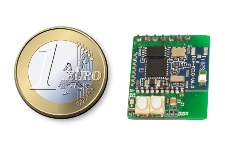 Die Bluetosec  Funkmodule  in der Größe eines Daumennagels ermöglichen den Herstellern elektrischer Geräte- die direkte, ortsunabhängige  Steuerung aller elektrischen Geräte, - sind für den weltweiten Einsatz zugelassen, - haben eine  2-3 x höhere Funkreichweite als bisher eingesetzte Funkmodule, - können an jedem Ort der Welt netzunabhängig  mit einem Smartphone zusammenarbeiten,  - sind durch den Wegfall der bisher stets erforderlichen Gateway Zentrale preiswerter und - haben eine vielfach höhere Daten Übertragungsrate als bisher eingesetzte FunkmoduleB2C Bereich:            
- HealthCare (Notruf, Aktivitäts-Verfolgung und Absicherung zu Hause und Unterwegs, 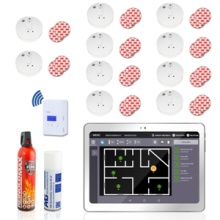 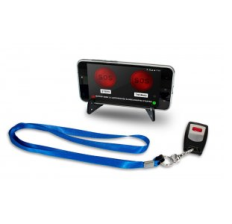 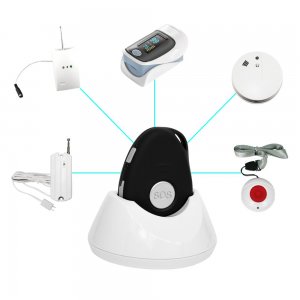 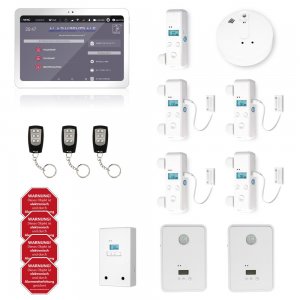   die Menschen werden immer älter und möchten so lange wie möglich abgesichert zu Hause leben,      moderne Technik kann dies mit völlig neuen Funktionen ermöglichen) 
- die intelligente Steuerung  elektrischer Geräte macht das Leben einfacher und angenehmer
- Sicherheitssysteme für Einbruch- und Brandschutz sorgen für die notwendige Absicherung- die intelligente, vernetzte Steuerung von Licht und Heizung hilft Energie einzusparen und die       Umwelt zu schonen

Die neue Bluetosec Funktechnologie wurde auf Basis von Bluetooth LE entwickelt und ist für die direkte Verwendung mit einem Smartphone und Tablet PC konzipiert. Dadurch sind keine Gateways, Hubs oder Router mehr erforderlich, was den Einsatz einfacher, kostengünstiger und an jedem Ort weltweit einsetzbar macht.
Die integrierte Intelligenz in unseren Funkmodulen ermöglicht den autonomen Einsatz gemäß IFTTT-Standard und  dadurch die Entwicklung völlig neuer Produkte und Einsatzmöglichkeiten.  Für das Lizenzgeschäft stellen wir SDKs und Multifunktions-Hardware zur Verfügung.
Die Alarmtab GmbH ist ein 2015 gegründetes Startup. Die bisherige Finanzierung erfolgte über ein Hausbank Darlehn (800.000 Euro)  und eine Crowd-Finanzierung ( 370.000 Euro)  Die Firma hat einen Gesellschafter-Geschäftsführer,  es sind 9 Mitarbeiter angestellt,  es besteht nur ein geringer Verlustvortrag  aus dem Beta-Markttest in 2018.   Die bereits fertig gestellten Produkte wurden mehrfach ausgezeichnet, zuletzt im Februar 2019 von einer internationalen Messe-Jury unter Leitung der Technischen Hochschule in Köln als "Brandschutzprodukt des Jahres 2019". Die Marketing Aktivitäten sind in Deutschland und USA angelaufen, einige der größten Fachhändler in den USA, z.B BestBuy, HomeDepot, Walmart usw haben Interesse am Verkauf unserer Produkte bekundet, erste Verträge sind bereits unterzeichnet.  Die Gespräche mit der Industrie für den B2B Bereich sind angelaufen. Wir suchen nun Business Angels und/oder  VC Partner für eine erste Wachtumsfinanzierung in Höhe von 2,5 Mio. Euro, zwecks Fertigstellung  der neuesten Entwicklungen, Aufbau des Warenlagers und  weltweiter Vermarktung unserer Technologien und Produkte.Gommern, den 15.04.2019 